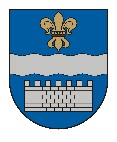 DAUGAVPILS DOMEK. Valdemāra iela 1, Daugavpils, LV-5401, tālr. 65404344, 65404365, fakss 65421941 e-pasts info@daugavpils.lv   www.daugavpils.lvDaugavpilī2021.gada 12.augustā  				                Saistošie noteikumi Nr.39                                                                                                    (prot. Nr.33,  12.§)APSTIPRINĀTIar Daugavpils pilsētas domes2021.gada 12.augustalēmumu Nr.510 Grozījumi Daugavpils domes 2018.gada 28.jūnija saistošajos noteikumos Nr.20 “Par Daugavpils pilsētas pašvaldības maksas autostāvvietu apsaimniekošanu un lietošanu”Izdoti saskaņā ar likuma “Par autoceļiem” 6.panta 4.1 daļuIzdarīt Daugavpils domes 2018.gada 28.jūnija saistošajos noteikumos Nr.20 “Par Daugavpils pilsētas pašvaldības maksas autostāvvietu apsaimniekošanu un lietošanu” (Latvijas Vēstnesis, 2018., Nr.173, 2020., Nr.121, 2021., Nr.95) šādus grozījumus:Izteikt 11.7.apakšpunktu šādā redakcijā:“11.7. personām, kurām ir tiesības saņemt Latvijas Goda ģimenes apliecību un kuru deklarētā pamata dzīvesvieta ir Daugavpils valstspilsētas administratīvajā teritorijā.”.Izteikt 11.1punktu šādā redakcijā:“11.1 Šo noteikumu 11.7.apakšpunkā noteiktajā gadījumā persona iesniedz maksas autostāvvietu pārvaldniekam iesniegumu, pievienojot transportlīdzekļa reģistrācijas apliecības kopiju un Latvijas Goda ģimenes apliecības kopiju. Līdz Goda ģimenes apliecības saņemšanai maksas autostāvvietu pārvaldnieks pieprasa informāciju par personas atbilstību šo noteikumu 11.7.apakšpunktam Daugavpils pilsētas pašvaldības iestādei “Sociālais dienests”. Maksas autostāvvietu pārvaldnieks personai (ģimenei) izsniedz vienu atļauju laika periodam līdz tekošā gada 31.decembrim.”.Domes priekšsēdētājs                  ( personiskais paraksts)               		      A.Elksniņš